HSG Dilltal							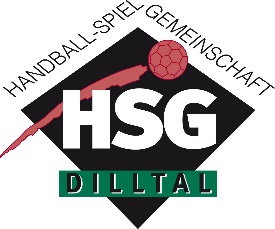 AuslagenabrechnungAuslagenIch versichere die Richtigkeit der Angaben. Die Belege habe ich beigefügt. Die Abrechnung wurde erstellt von:NameVornameAbteilung/TrägervereinKreditinstitut:IBAN:   Kontoinhaber/-inAnzahl Belege:Beleg Nr.BezeichnungBetrag EuroGesamtbetrag AuslagenGesamtbetrag AuslagenName, VornameDatumUnterschriftGenehmigtDatumBerechtigter/Vorstandausgezahlt ja/nein/teilweise